Nume:Data:Clasa:TestCompletati spatiile libere20p1. Punctul nordic extreme al Europei este ………………………………..2. Stramtoarea care separa Marea mediterana de Oceanul Atlantic este ………………………..3. Muntii Apli s-au format in timpl orogenezei…………………………….4. Vulcanul din insula Sicilia se numeste …………………….5. Cel mai lung rau sin Europa este ……………………..6. Lacul cu suprafata cea mai mare din Europa este …………………………..7. Fiordurile sunt form ale reliefului ………….... si au fost create de ……………………………….8. Cea mai veche unitate a Europei este ………………….9. Peninsula Iberica este alcatuita din ………………………. si …………………….10. Clima temperat oceanica se caracterizeaza prin ………………………………………………………………Alegeti  varianta corecta20pCel mai lung rau din Europa este:NipruDunareaVolgaDonaEste de origine glaciara lacul:GardaSfanta AnaVidraruBalatonCampia Andalusiei este localizata in:SpaniaItaliaBulgariaDanemarcaMuntii Padurea Neagra s-au format in timpul orogenezei:AlpinaCaledonicaHercinicaKhimericaTarmul Dalmatic este localizat la Marea:NeagraAdriaticaTirenianaEgeeRealizati o corespondenta intre intre unitatile de reliefsi perioadele in care s-au format 20 p Muntii AlpiAlpii ScandinavieiMuntii UralOrogeneza AlpinaOrogeneza HercinicaOrogeneza CaledonicFolosind harta de mai jos rezolvati urmatoarele cerinte20pNumiti peninsula numerotata cu cifra 1 …………………Numiti raul numerotat cu cifra 2 ………………….Numiti  lantul montan numerotat cu cifra 3 ………………………….Numiti un tip de clima din regiunea numerotata cu cifra 4 …………………….Numiti doua specii de plante din regiunea numerotata cu cifra 5 ……….…………………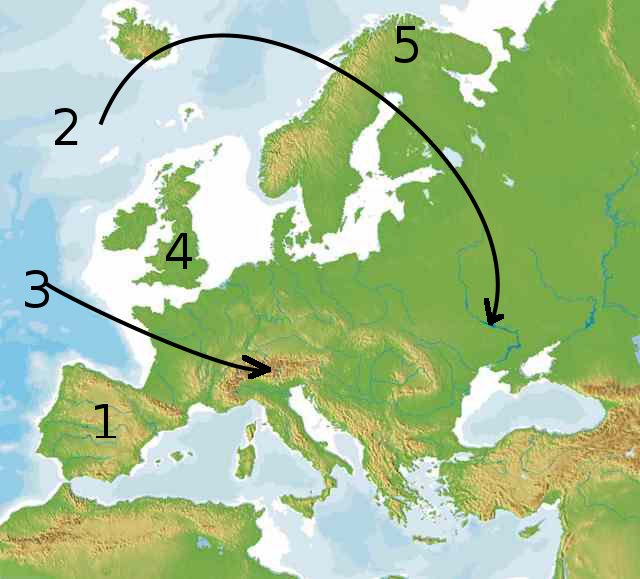 Caracterizati un peisaj European la alegere in care sa va referiti la localizare, trepte de relief, vegetatie si fauna specifica, resurse si grad de populare.10pTimp efectiv de lucru: 50 minuteSe acorda 10 puncte din oficiu.